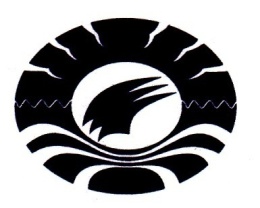 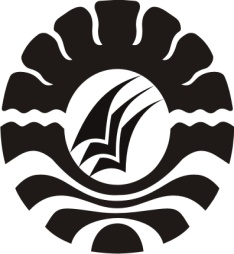 PENGARUH PENGGUNAAN ANIMASI MACROMEDIA FLASH TERHADAP  HASIL BELAJAR SISWA PADA MATA PELAJARAN BIOLOGI KELAS X SMA  NEGERI 2 SUKAMAJU KABUPATEN LUWU UTARASKRIPSIDiajukan untuk Memenuhi Sebagai Persyaratan GunaMemperoleh Gelar Sarjana Pendidikan pada Program Studi Teknologi PendidikanStrata Satu Fakultas Ilmu PendidikanUniversitas Negeri MakassarEDI BUDIANTORO104 104 016PROGRAM STUDI TEKNOLOGI PENDIDIKANFAKULTAS ILMU PENDIDIKANUNIVERSITAS NEGERI MAKASSAR2015